Приложение к  Постановлению Надзорного совета 																	Национального банка Молдовы№ 3 от 16 октября 2015 г.ХАРАКТЕРИСТИКИ  ПАМЯТНЫХ  МОНЕТТематика монетЭлементы дизайнаИзображениемонетНоминальная стоимость (лей)МеталлСоставКачествоВес (г)Диаметр (мм)Боковая поверхностьФормаТираж (экз.)Серия «Аллея классиков в городском саду «Штефан чел Маре ши Сфынт» мун. Кишинэу»Серия «Аллея классиков в городском саду «Штефан чел Маре ши Сфынт» мун. Кишинэу»Серия «Аллея классиков в городском саду «Штефан чел Маре ши Сфынт» мун. Кишинэу»Серия «Аллея классиков в городском саду «Штефан чел Маре ши Сфынт» мун. Кишинэу»Серия «Аллея классиков в городском саду «Штефан чел Маре ши Сфынт» мун. Кишинэу»Серия «Аллея классиков в городском саду «Штефан чел Маре ши Сфынт» мун. Кишинэу»Серия «Аллея классиков в городском саду «Штефан чел Маре ши Сфынт» мун. Кишинэу»Серия «Аллея классиков в городском саду «Штефан чел Маре ши Сфынт» мун. Кишинэу»Серия «Аллея классиков в городском саду «Штефан чел Маре ши Сфынт» мун. Кишинэу»Серия «Аллея классиков в городском саду «Штефан чел Маре ши Сфынт» мун. Кишинэу»Серия «Аллея классиков в городском саду «Штефан чел Маре ши Сфынт» мун. Кишинэу»Константин СтереАверс: в центре - Герб Республики Молдова;  в верхней части – год выпуска  „2015”;  в нижней части – надпись                „100 LEI”;  по окружности монеты заглавными буквами  выгравирована надпись „REPUBLICA MOLDOVA”.Реверс: в центре – изображение Константина Стере, справа –  годы жизни  „1865-1936 ”, сверху,  по окружности монеты, заглавными буквами  выгравирована надпись: „CONSTANTIN STERE".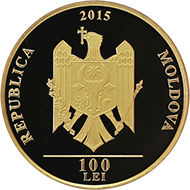 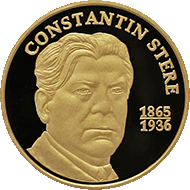 100Золото999,9/1000пруф7,824рифленаякруглая300Константин СтереАверс: в центре - Герб Республики Молдова;  в верхней части – год выпуска  „2015”;  в нижней части – надпись                „50 LEI”;  по окружности монеты  заглавными буквами  выгравирована надпись „REPUBLICA MOLDOVA”.Реверс: в центре – изображение Константина Стере, справа –  годы жизни  „1865-1936 ”, сверху,  по окружности монеты заглавными буквами  выгравирована надпись: „CONSTANTIN STERE".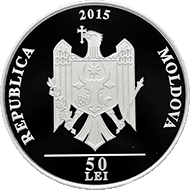 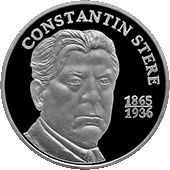 50Серебро999/1000пруф13,028рифленаякруглая500Серия «Выдающиеся личности»Серия «Выдающиеся личности»Серия «Выдающиеся личности»Серия «Выдающиеся личности»Серия «Выдающиеся личности»Серия «Выдающиеся личности»Серия «Выдающиеся личности»Серия «Выдающиеся личности»Серия «Выдающиеся личности»Серия «Выдающиеся личности»Серия «Выдающиеся личности»Серия «Выдающиеся личности»Григоре Виеру – 80 лет со дня рожденияАверс: в центре - Герб Республики Молдова;  в верхней части – год выпуска  „2015”;  в нижней части – надпись                „100 LEI”;  по окружности монеты заглавными буквами  выгравирована надпись „REPUBLICA MOLDOVA”.Реверс: в центре – изображение Григоре Виеру,  три книги, одна из которых открыта, и перо, слева  –  годы жизни  „1935-2009 ”, внизу, заглавными буквами,  выгравирована надпись: „GRIGORE VIERU ".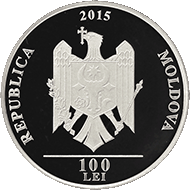 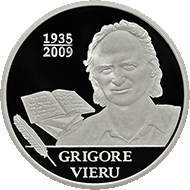 100Серебро999/1000пруф31,137рифленаякруглая1000Константин Константинов – 100 лет со дня рожденияАверс: в центре - Герб Республики Молдова;  в верхней части – год выпуска  „2015”;  в нижней части – надпись                „50 LEI”;  по окружности монеты  заглавными буквами  выгравирована надпись „REPUBLICA MOLDOVA”.Реверс:  в центре – изображение Константина Константинова и две театральные маски,   слева  –  годы жизни  „1915-2003 ”, сверху,  по окружности монеты  заглавными буквами  выгравирована надпись „CONSTANTIN CONSTANTINOV".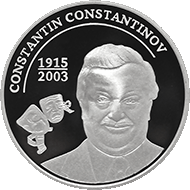 50Серебро999/1000пруф13,028рифленаякруглая500Серия «Святые обители»:Серия «Святые обители»:Серия «Святые обители»:Серия «Святые обители»:Серия «Святые обители»:Серия «Святые обители»:Серия «Святые обители»:Серия «Святые обители»:Серия «Святые обители»:Серия «Святые обители»:Серия «Святые обители»:Серия «Святые обители»:Деревянная церковь Успения Пресвятой Богородицы, Музей села, г.КишиневАверс: в центре - Герб Республики Молдова;  в верхней части – год выпуска  „2015”;  в нижней части – надпись                „50 LEI”;  по окружности монеты  заглавными буквами  выгравирована надпись „REPUBLICA MOLDOVA”.Реверс:  в центре -  на растительном фоне изображение  деревянной церкви Успения Пресвятой Богородицы,    по окружности монеты  заглавными буквами  выгравированы надписи  „BISERICA DE LEMN” и „ ADORMIREA MAICII DOMNULUI”   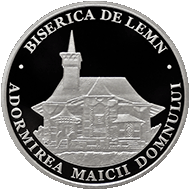 50Серебро999/1000пруф16,530рифленаякруглая500Серия «Боярские усадьбы»Серия «Боярские усадьбы»Серия «Боярские усадьбы»Серия «Боярские усадьбы»Серия «Боярские усадьбы»Серия «Боярские усадьбы»Серия «Боярские усадьбы»Серия «Боярские усадьбы»Серия «Боярские усадьбы»Серия «Боярские усадьбы»Серия «Боярские усадьбы»Серия «Боярские усадьбы»Усадьба Поммера, село Цаул, район ДондушеньАверс: в центре - Герб Республики Молдова;  в верхней части – год выпуска  „2015”;  в нижней части – надпись                „50 LEI”;  по окружности монеты  заглавными буквами  выгравирована надпись „REPUBLICA MOLDOVA”.Реверс:  в центре - изображение  усадьбы Поммера в селе Цаул, окруженной деревьями и кустарниками,   вверху, по окружности монеты заглавными буквами  выгравирована надпись  „CONACUL POMMER”, внизу, по окружности монеты заглавными буквами  выгравирована надпись   „CONACE BOIEREŞTI”   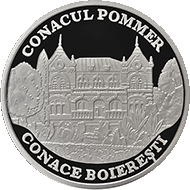 50Серебро999/1000пруф16,530рифленаякруглая500Серия «Выдающиеся женщины»Серия «Выдающиеся женщины»Серия «Выдающиеся женщины»Серия «Выдающиеся женщины»Серия «Выдающиеся женщины»Серия «Выдающиеся женщины»Серия «Выдающиеся женщины»Серия «Выдающиеся женщины»Серия «Выдающиеся женщины»Серия «Выдающиеся женщины»Серия «Выдающиеся женщины»Серия «Выдающиеся женщины»Мария Биешу - 80 лет со дня рожденияАверс: в центре - Герб Республики Молдова;  в верхней части – год выпуска  „2015”;  в нижней части – надпись                „50 LEI”;  по окружности монеты заглавными буквами    выгравирована надпись „REPUBLICA MOLDOVA”.Реверс:  в центре – изображение Марии Биешу  в роли Чио-Чио-сан,  слева  –  годы жизни  „1935-2012 ”, справа,  по окружности монеты заглавными буквами  выгравирована надпись „MARIA BIEŞU ".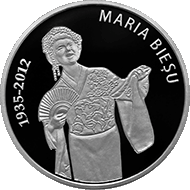 50Серебро999/1000пруф16,530рифленаякруглая500Серия «Красная книга Республики Молдова»Серия «Красная книга Республики Молдова»Серия «Красная книга Республики Молдова»Серия «Красная книга Республики Молдова»Серия «Красная книга Республики Молдова»Серия «Красная книга Республики Молдова»Серия «Красная книга Республики Молдова»Серия «Красная книга Республики Молдова»Серия «Красная книга Республики Молдова»Серия «Красная книга Республики Молдова»Серия «Красная книга Республики Молдова»Серия «Красная книга Республики Молдова»Черепаха болотная Аверс: в центре - Герб Республики Молдова;  в верхней части – год выпуска  „2015”;  в нижней части – надпись                „50 LEI”;  по окружности монеты заглавными буквами  выгравирована надпись „REPUBLICA MOLDOVA”.Реверс:  в центре -  на растительном фоне изображение черепахи болотной,  по окружности монеты  заглавными буквами  выгравированы надписи „CARTEA ROŞIE”, „BROASCA-ŢESTOASĂ-DE-BALTĂ”,  „EMYS ORBICULARIS ”.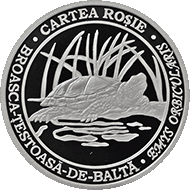 50Серебро999/1000пруф16,530рифленаякруглая500